Guía Formativa N° 2 Matemática 3º Año Básico. Unidad Cero.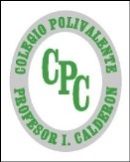 Nombre: 			           		  ___________________  Fecha:       de          del    2020Objetivo de Aprendizaje: Objetivo Aprendizaje: (OA6) Demostrar que comprenden la adición y la sustracción de números del 0 al 1.000.  -Usando estrategias personales con y sin material concreto. - Aplicando los algoritmos con y sin reserva, progresivamente.1.- Resolver las siguientes adiciones utilizando estrategia personal. (ábaco, representación gráfica, rayitas, etc. (2pc/u)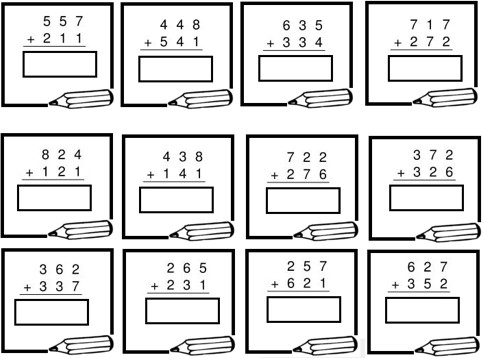 Resolver las siguientes sustracciones Sin canje utilizando estrategia personal. (ábaco, representación gráfica, rayitas, etc.)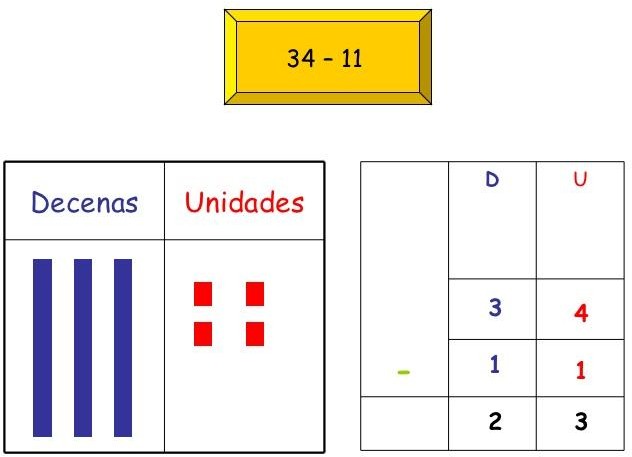 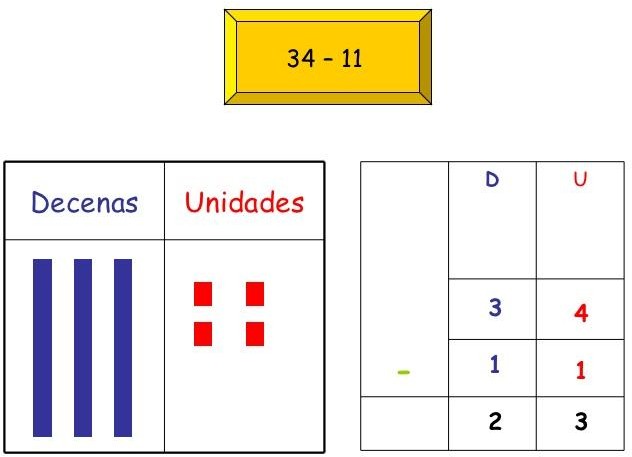 2.- Resolver las siguientes adiciones utilizando estrategia personal. (ábaco, representación gráfica, rayitas, etc. (2pc/u)3.- Completa las secuencias con los números que faltan.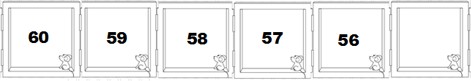 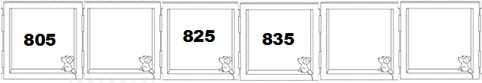 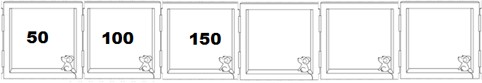 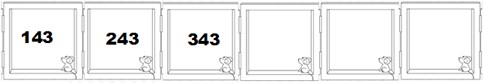 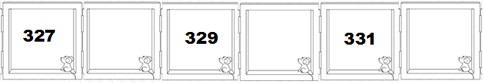 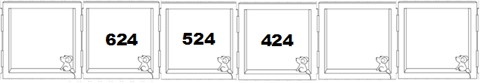 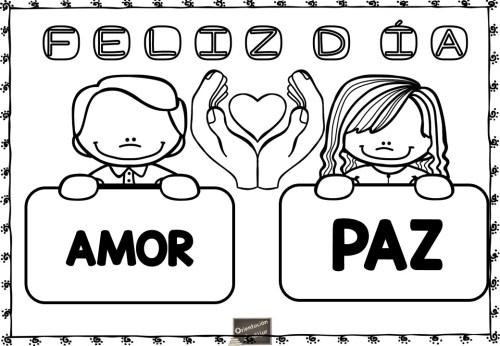 *Esta guía tiene un 60% de exigencia”                          L : 60 a 100% de logro                        NL: menos del 60% de logroPuntaje ObtenidoLNLInstrucciones para los/las estudiantes: Lee atentamente cada pregunta y responde en el espacio dado/ o selecciona respuesta según corresponda.Si tienes alguna ,consulta en el Texto de la asignatura (o digital en www.curriculum línea.cl.Continúa revisando la página del Colegio para que continúes desarrollando nuevas actividades y revises tus avances.